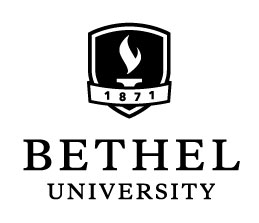 2020 Performance COnversation GuideEmployee Information:SUPERVISOR INFORMATION:The following questions are intended to guide the discussions about your performance this past year.Provide examples of your accomplishments this past year. What are you most proud of? Which Strengths Themes contributed to your success?Which of your essential function(s) energizes you the most in your work and why? Are there areas of your position that are challenging, and if so, why? How do Bethel’s values align with the way you use your Strengths Themes in your work at Bethel?In what way(s) have you partnered or collaborated with others inside or outside of your department? Describe how those efforts enhanced your work and the ways you used your Strengths Themes.Using your Strengths Themes, what areas are you interested in growing in the coming year and how would it foster your development?NameFirst NameFirst NameLast NameLast NameID NumberID NumberPositionDateDateDepartmentStrengths ThemesTheme 1Theme 2Theme 2Theme 3Theme 3Theme 3Theme 4Theme 4Theme 5NameFirst NameLast NameID NumberEnter textEnter textEnter textEnter textEnter text